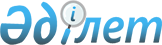 Об изменениях в административно-территориальном устройстве Арысского района Южно-Казахстанской областиСовместное постановление акимата Южно-Казахстанской области от 9 июля 2013 года № 177 и решение Южно-Казахстанского областного маслихата от 26 июня 2013 года № 14/132-V. Зарегистрировано Департаментом юстиции  Южно-Казахстанской области 31 июля 2013 года № 2348

      В соответствии со статьей 11 Закона Республики Казахстан от 8 декабря 1993 года «Об административно-территориальном устройстве Республики Казахстан», на основании предложений акимата и маслихата города Арысь, акимат Южно-Казахстанской области ПОСТАНОВЛЯЕТ и Южно-Казахстанский областной маслихат РЕШИЛ:



      1. Изменить административные границы сельского округа Кожатогай Арысского района Южно-Казахстанской области, путем включения в его состав земель общей площадью 147 550 гектаров, передаваемых из сельского округа Сырдария.



      2. Упразднить и исключить из учетных данных сельский округ Сырдария Арысского района.



      3. Данное совместное постановление и решение вводится в действие по истечении десяти календарных дней после дня его первого официального опубликования.

      

      Аким области                               А. Мырзахметов

      

      Председатель сессии областного маслихата   Д. Ахметов

      

      Секретарь областного маслихата             К. Ержан

 
					© 2012. РГП на ПХВ «Институт законодательства и правовой информации Республики Казахстан» Министерства юстиции Республики Казахстан
				